 ООО «ДОКТОРПЛАСТИК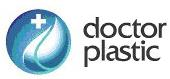 101000, г. Москва, ул.Мясницкая дом 32, строение 1Телефон: +7(495)540-40-58www.doctorplastic.ruПАМЯТКА ДЛЯ НАШИХ ПАЦИЕНТОВДата операции « ____» _________________20____г.Стоимость курса лечения __________________ рублей.         Явка строго натощак!Список анализов, необходимых перед госпитализацией (отмечены врачом):Общий анализ крови (гемоглобин, лейкоциты, тромбоциты, лейкоцитарная формула)-14 днейОбщий анализ мочи – 14 днейГруппа крови и резус фактор – без срока , на официальном бланке с печатьюRW, ВИЧ, HBS и HCV-антигены – 30 днейБиохимия крови(общий белок, мочевина, креатинин, билирубин, АЛТ, АСТ, калий, натрий, хлор, глюкоза крови) – 14 днейКоагулограмма (фибриноген, АЧТВ, протромбиновое время, антитромбин III) – 14 днейГемостазиограмма (Д-димер) – 14 днейЭКГ с расшифровкой - 14 дней Консультация терапевта о возможности проведения оперативного лечения – 14 днейФлюрография или рентген органов грудной клетки – 6 месМазки на флору – 1 месяцОнкоцитограмма с шейки матки УЗИ органов малого таза – 1 месяцОнкомаркеры     СА-125,  СА-19-9,  РЭА, НЕ-4ГастроскопияКолоноскопияУЗИ вен нижних конечностей, заключение флеболога об отсутствии противопоказаний к операции – 1 месяц Мазок на covid (ПЦР) – 5 днейОбязательные требования к предоперационным анализам и исследованиям.Наличие на каждом бланке читаемых данных: дата сдачи анализов, фамилия пациента, печати учреждения, подпись и фамилия врача. Все данные исключительно на русском языке.Результаты обследований для их предварительной оценки врачом необходимо заранее отправить по эл.почте analiz@doctorplastic.ru или предоставить в клинику не позже чем за три для до операции. Также необходимо отправить скан паспорта (первая страница и данные регистрации) и полиса ОМС.Все анализы к моменту операции должны быть предоставлены в виде оригиналов, копии документов предоставляются только для предварительного ознакомления и не являются основанием для допуска на операцию.При отсутствии полного комплекта анализов за 2 дня до операции клиника оставляет за собой право перенести дату операции, предварительно уведомив Вас.За несколько дней до госпитализации необходимо явиться в клинику «ДОКТОРПЛАСТИК» по адресу: ул. Мясницкая, д. 32, стр.1 для заключения финансового договора и оплаты операции (предварительно согласовав с администратором). Контактный номер телефона:+7(495)540-40-58 или  +7(916)961-73-29 для WhatsApp. При себе иметь паспорт и полис ОМС.Подготовка к операции.За 2-3 дня до операции: исключить из рациона сырые фрукты и овощи, хлеб. За день до операции в 12 часов дня выпить баночку препарата «Флит» по прилагающейся инструкции (предварительно выпить 1 стакан воды комнатной температуры, затем развести 1 баночку «Флит» в ½ стакана воды комнатной температуры, выпить и запить стаканом воды комнатной температуры. В последующем в течении вечера выпить не менее 3 стаканов воды). Удалить волосы в области лобка, промежности и половых губ любым способом (бритье, эпиляция).В день операции приехать в клинику к назначенному времени строго натощак (есть и пить в день операции не разрешается).С собой иметь компрессионные профилактические чулки или преобрести их в клинике у администратора.БУДЕМ РАДЫ ВАМ ПОМОЧЬ! ЖДЕМ ВАС!